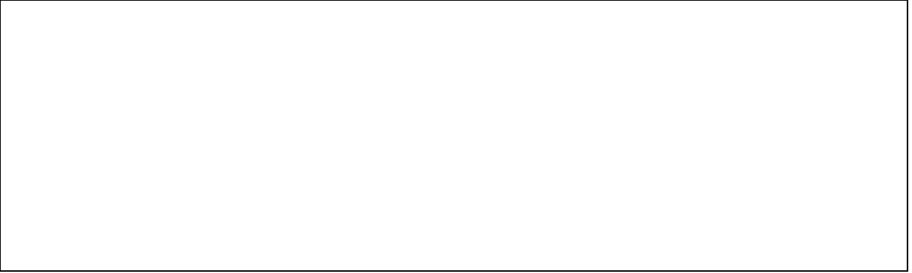 Escuela Secundaria N° 9 “INTENDENTE GERARDO YOYA”PROGRAMA ALUMNOS / PREVIOS /LIBRE.ESPACIO CURRICULAR:  TecnologíaCURSO Y DIVISIÓN: 3ero “A”DOCENTE: María Cristina Ruiz DiazCICLO LECTIVO: 2020-2021Unidad 1Tecnología: Concepto. Tecnologías blandas y duras. Productos tecnológicos: Bienes, procesos y servicios. Los productos y las necesidades. Obsolescencia programada: Concepto, aplicación y consecuencias. Tipos de obsolescencia programada.Unidad 2El mercado: sus elementos.  Marketing: Concepto. Publicidad: Concepto, objetivos y estrategias publicitarias. Unidad 3Sistemas: Concepto y elementos. Sistemas naturales y artificiales. Sistemas de producción: Concepto. Los insumos: El capital, materias primas, energía, recursos humanos y tecnológicos. Conceptos y características de cada uno. Los procesos: Concepto y clasificación (primarios y secundarios). Los métodos de fabricación: Producción en serie y fabricación personalizada o artesanal. Proceso productivo y el cambio en  el perfil laboral.Unidad 4Informática: Uso de Word. Edición de textos: Selección de letras, tamaños, subrayado, subíndice, superíndice, negrita y cursiva. Alineación de textos. Espaciado. Inserción de tabla, imagen y/o formas. Sombreado.Actividades: Copiar un texto con formato específico e insértalo en una cinta.                     Armar el horario de un curso, con formato específico.                     Armar un cuadro con el uso de flechas y recuadros.                     Armar un anagrama, modificando una tabla.Criterios: Comprensión de los contenidos que se demuestre por su reconocimiento y aplicación en la vida cotidiana. Modalidad: Oral y escrita.Tecnología Industrial 1, Francisco Silva y José Emilio Sanz, Edit. Mc Graw HillTecnología 1, Eduardo G. Averbuj, Adriana S. Cohan, Silvia M. Martínez. Edit. Santillana PolimodalTecnología de la información y la comunicación, Héctor Cersósimo, Edit. KapeluszTecnologías de Gestión, Héctor Fainstein, M. Abadi, K. Baigros y C. Sciarrotta, Edit. Aique Polimodal.Noticias de los diarios: Clarín, La Nación y Página 12.¡Basta de historia!, Andrés Oppenheimer, Edit. SudamericaVideos del canal Educar.Los siguientes links:https://www.youtube.com/watch?v=P5BGxvx6G8Ahttps://www.youtube.com/watch?v=i6jMQHCUlhUhttps://www.youtube.com/watch?v=aBDykqMv0xc Presentarse en el horario fijado con DNI, cuaderno de comunicación y uniforme.…………………………    Firma del docenteContenidosEvaluaciónBibliografíaRequisitos de la Institución: